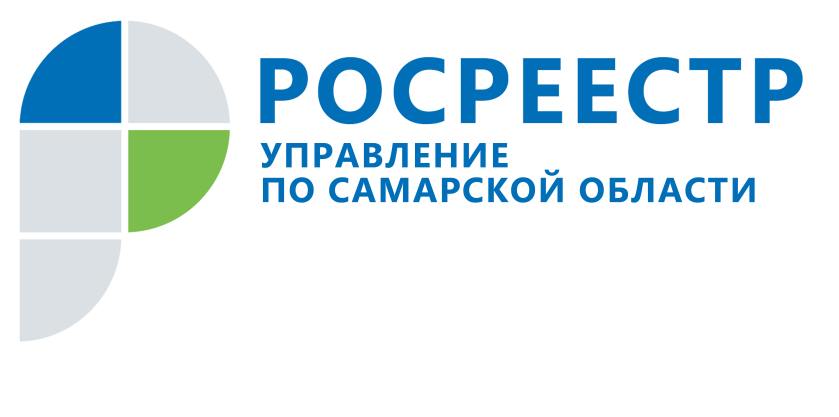 ПРЕСС-РЕЛИЗ02 ноября 2021В Самарской области заработала «гаражная амнистия»Первыми правообладателями земельных участков, зарегистрированных Управлением Росреестра по Самарской области в упрощенном порядке (по «гаражной амнистии»), стали жители Отрадного. В рамках действия закона о «гаражной амнистии» по обращению граждан администрация Отрадного вынесла постановления о предоставлении земельных участков под гаражами в собственность. Трое владельцев гаражей бесплатно получили землю, и Управление Росреестра по Самарской области зарегистрировало их права на земельные участки под гаражами.«До вступления в силу «гаражной амнистии» оформление этих земельных участков было возможно только через суд или путем их выкупа у муниципалитета, поскольку документов на землю у граждан не было. Вместе с тем владельцы гаражей открыто и добросовестно пользовались ими больше 15 лет. Землю они получили от организации, в которой тогда работали. В свою очередь земля представлялась муниципалитетом на законных основаниях, но не гражданам, а организации. Закон о «гаражной амнистии» позволил владельцам легко оформить недвижимость и получить возможность распоряжаться своим имуществом», - рассказал начальник межмуниципального отдела по г. Отрадный, Кинель-Черкасскому району Управления Росреестра по Самарской области Алексей Супиченко.Напомним, закон о «гаражной амнистии» вступил в силу с 1 сентября 2021 года. Документ, разработанный при участии Росреестра, внес ясность в регулирование вопросов оформления прав на объекты гаражного назначения и земельные участки, на которых они расположены. Росреестр разработал также методические рекомендации к федеральному закону о «гаражной амнистии», в которых в простой и доступной форме рассказывается, как воспользоваться «гаражной амнистией». Положения «гаражной амнистии» действуют до 1 сентября 2026 года. До указанной даты гражданин, использующий гараж, который является объектом капитального строительства и возведен до дня введения в действие Градостроительного кодекса РФ (до декабря 2004 года), имеет право на предоставление бесплатно в собственность земельного участка, находящегося в государственной или муниципальной собственности, на котором расположен гараж. Воспользоваться законом о «гаражной амнистии» могут также наследники владельцев таких гаражей. На самовольные постройки закон о «гаражной амнистии» не распространяется. Справочно:По гаражной амнистии можно оформить гараж:- одноэтажный, имеющий фундамент и стены, без жилых помещений внутри, - построен до декабря 2004 года (то есть до введения в действие Градостроительного кодекса РФ),- расположен на земельном участке, который находятся в государственной или муниципальной собственности, - «сваренные» металлические гаражи, построенные кооперативами и имеющие общую стену и коммуникации (земля кооператива должна быть выделена под гараж); - используется в личных целях.-  гараж НЕ признан самовольной постройкой по суду или решению органа местного самоуправленияПо «гаражной амнистии» нельзя оформить гараж:- некапитальный гараж, «ракушка», - гараж построен на земельном участке, где имеется основной объект недвижимости (когда на земельном участке построен дом, и здесь же находится гараж как вспомогательный объект, он оформляется в ином порядке), - гараж, который используется для предпринимательской деятельности,- гараж, находящийся в составе многоквартирных домов или офисных зданий,- машино-место,- гараж, построенный в порядке договора долевого участия в строительстве, - гараж, возведенный после вступления в силу Градостроительного кодекса. Документы, позволяющие оформить гараж по «гаражной амнистии»:- любое решение органа власти (в том числе советского периода), подтверждающее, что ранее был предоставлен земельный участок под гаражом;- старый технический паспорт на гараж, который был заказан для технической инвентаризации гаража;- документы о подключении гаража к электрическим сетям или иным сетям инженерного обеспечения; - справка или иной документ, подтверждающие выплату пая в гаражном кооперативе; - документы о наследстве, если гараж принадлежал наследодателю;- решение общего собрания гаражного кооператива, подтверждающее распределение гражданину гаража;- документы, подтверждающие приобретение гаража у другого лица.___________________________________________________________________________________________________________Контакты для СМИ: Никитина Ольга Александровна, помощник руководителя Управления Росреестра по Самарской области
Телефон: (846) 33-22-555, Мобильный: 8 (927) 690-73-51, Эл. почта: pr.samara@mail.ruСайт: https://rosreestr.gov.ru/site/